1. Шта је многоугао?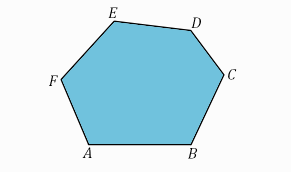 Скуп тачака равни ограниченом затвореном линијом.Скуп тачака равни ограниченим линијама.Скуп тачака равни ограничено отвореном изломљеном линијом.Скуп тачака равни ограничено затвореном изломљеном линијом.2. Је ли скуп тачака на слици многоугао или није?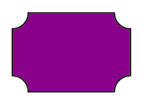 Није многоугао.Јесте многоугао.3. Многоугао на слици је ...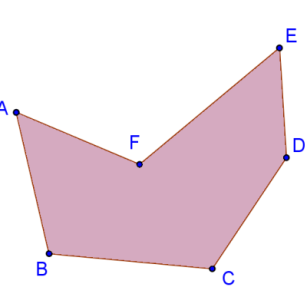 КонвексанКонкаван4. Допуни реченицу: Конвекси многоуглови имају све унутрашње углове __________ 180°.веће одмање одједнаке5. Дужи АB и BC су: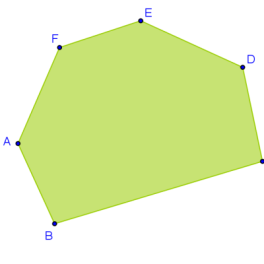 Несуседне странице многоугла ABCDEF.Дијагонале многоугла ABCDEF.Суседне странице многоугла ABCDEF.6. Дијагонала је дуж која спаја:два несуседна темена многоугладва суседна темена многоугла.било која два темена многоугла.7. Вредне пчеле граде своје саће у облику: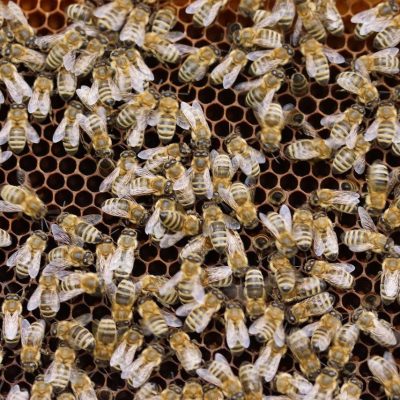 четвероугловапетоугловашестоугловатроуглова8. Збир унутрашњих углова многоугла SnSn = (n - 2) 180⁰Sn = (n + 2) 180⁰Sn = (n - 2) 150⁰9. Центар описане и центар уписане кружнице многоугла се поклапају.нетачнотачно10. Многоугао на слици зовемо: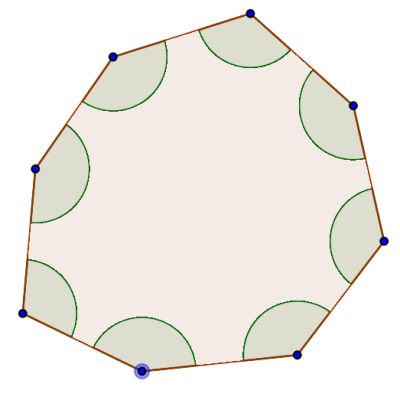 седмоугаошестоугаодеветоугаоосмоугао11. У геометрији, осмоугао је многоугао који има осам страна и осам углова.нетачнотачно12. Центар описане и центар уписане кружнице многоугла се не поклапају.нетачнотачно13. Колико је укупан број дијагонала шестоугла?18961214. Колико је укупан број дијагонала двадесетоугла?3401506017015. Пред кином се срело 8 пријатеља. Ако се сваки руковао са сваким, колико је руковања било?281682016. Постоји ли многоугао који има укупно 65 дијагонала?​Постоји n=13Постоји n=10Не постоји17. Обим правилног многоугла је O=a*nтачнонетачно18. Колико суседних тема има свако теме неког многоугла?тридвачетириједан